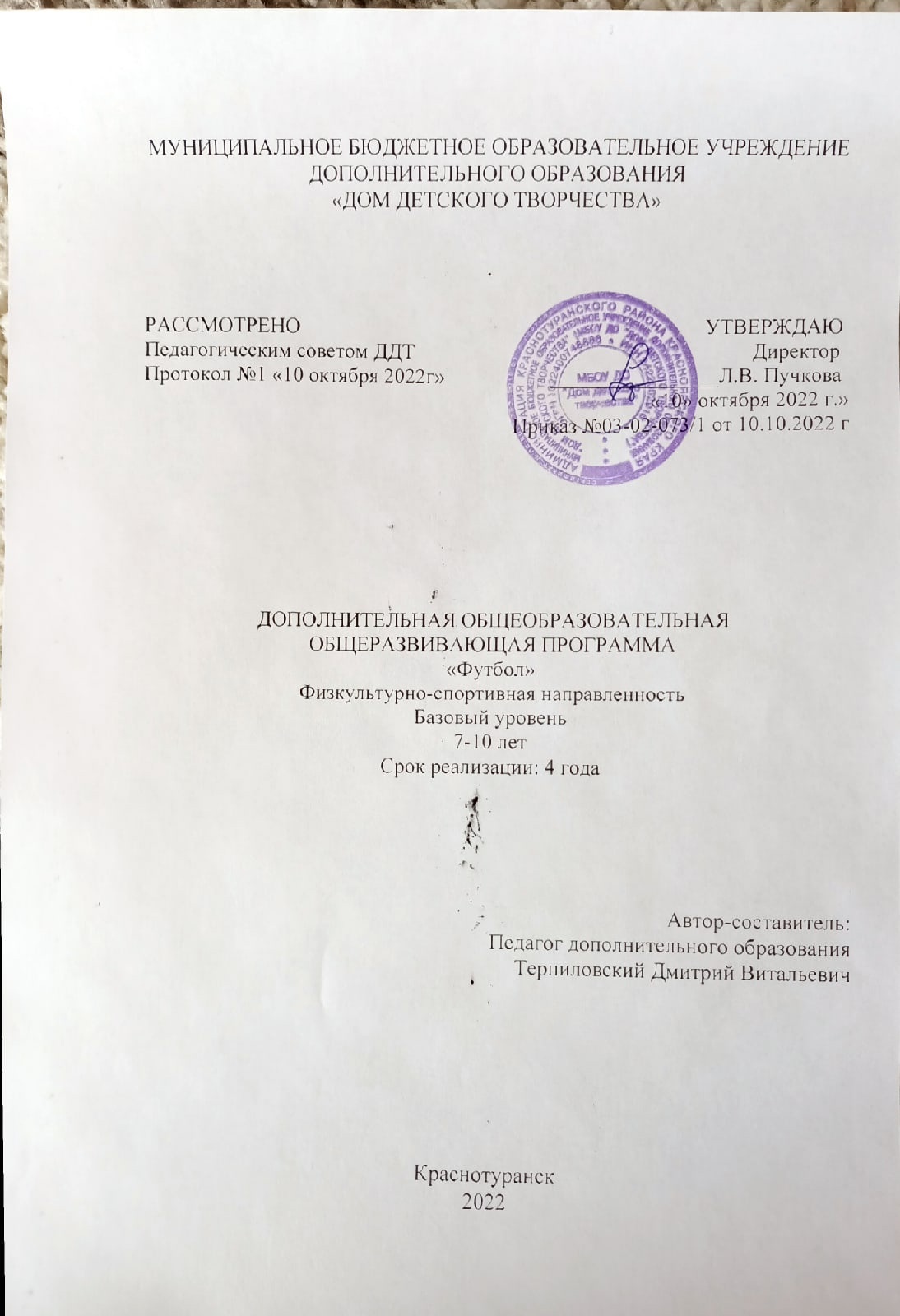 Пояснительная запискаНаправленность – физкультурно-спортивная – ориентирована на укрепление здоровья, формирование навыков здорового образа жизни и спортивного мастерства, морально-волевых качеств и системы ценностей с приоритетом жизни и здоровья. Программа ориентирована на приобщение детей к здоровому образу жизни, воспитание спортивного резерва страны.Рабочая программа по футболу «ДФК «Золотой Мяч» разработана на основе поурочных программ подготовки юных футболистов 6 – 9 лет (ав. Годик М.А., Мосягин С.М., Швыков И.А, 2012г.)Футбол – командная игра, но на начальном этапе многолетней подготовки командные задачи вторичны. На первый план выходит индивидуальное обучение техническим приемам и развитие координационных способностей юных футболистов. В футболе будущего особенно востребованными окажутся игроки, индивидуальное техническое мастерство которых позволит им эффективно играть в насыщенных соперниками зонах поля.Футбол - это одно из самых доступных, популярных и массовых средств физического развития, и укрепления здоровья для широких слоев населения. Игра занимает ведущее место в общей системе физического воспитания.Коллективный характер футбольной деятельности воспитывает чувство дружбы, товарищества, взаимопомощи; развивает такие ценные моральные качества, как чувство ответственности, уважение к партнерам и соперникам, дисциплинированность, активность. Каждый футболист может проявить своиличные качества: самостоятельность, инициативу и творчество. Вместе с тем игра требует подчинения личных стремлений интересам коллектива.В процессе игровой деятельности необходимо овладевать сложной техникой и тактикой, развивать физические качества; преодолевать усталость, боль; вырабатывать устойчивость к неблагоприятным условиям внешней среды; строго соблюдать бытовой и спортивный режим и т.д. Все это способствует воспитанию волевых черт характера: смелости, стойкости, решительности, выдержки, мужества. Игровая и тренировочная деятельность оказывают комплексное и разностороннее воздействие на организм, развивают основные физические качества - быстроту, ловкость, выносливость, силу, повышают функциональные возможности, формируют различные двигательные навыки. Круглогодичные занятия футболом в различных климатических и метеорологических условиях способствуют физической закалке, повышают сопротивляемость к заболеваниям и усиливают адаптационные возможности организма. При этом воспитываются важные привычки к постоянному соблюдению бытового, трудового, учебного и спортивного режимов. Это во многом способствует формированию здорового образа жизни, достижению творческого долголетия. Соревновательный характер, высокая эмоциональность, самостоятельность действий делают футбол эффективным средством активного отдыха. Благодаря разнообразной двигательной деятельности, широким координационным и атлетическим возможностям занимающиеся футболом быстрее и успешнее осваивают жизненно важные двигательные умения и навыки, в том числе и трудовые. Футбол - мощное средство агитации и пропаганды физической культуры и спорта. Бескомпромиссное и честное единоборство, высокое исполнительское мастерство, физическое совершенство вызывают не только глубокое удовлетворение, наслаждение, радость у миллионов болельщиков, но также заинтересованное отношение, которое приводит их на футбольные поля, спортивные площадки и в залы. Футбол широко используется в различных звеньях системы физического воспитания.Новизна дополнительной общеобразовательной программы «ДФК «Золотой Мяч» основана на новой методике преподавания и новых методических технологий при проведении занятий. Каждый ребенок будет гармонично развиваться согласно его возрастных характеристик, нагрузка на организм будет даваться согласно возрасту ребенка. Применение не только практических занятий, но и теоретических, воспитательных.Актуальность предлагаемой программы определяется запросом со стороны детей и их родителей на программы обучения игры в футбол, материально-технические условия для реализации которого имеются только на базе нашего Дома детского творчества.Отличительные особенности данной дополнительной общеобразовательной программы является современные методики развития футболистов от 6 до 9 лет, в основе лежит упражнения в игровой форме, что придает еще большего интереса детей к занятиям по футболу. Помимо командных тренировок, проводятся индивидуальные для всех желающих, что ускорит процесс развития футбольного мастерства ребенка.Адресат программыСтепень предварительной подготовки – начальный уровень подготовкиУровень базового образования – общее образование Дети возраста от 7 до 10 лет Наполняемость групп: 1 год обучения – 15 человек2 год обучения – 12 человек3 год обучения – 12 человек4 год обучения – 10 человекПредполагаемый состав групп: Группа №1 – Дети от 7 до 10 летУсловия приема детей – любой желающий может прийти на тренировку, критериев отбора нет, футбол доступен для всех.Продолжительность программы – 4 годаСрок обучения на каждом этапе – 9 месяцев (учебный год) Количество часов на каждом этапе1 год обучения - 216 часов (3 дня в неделю, по 2 часа в день)2 год обучения – 216 часов (3 дня в неделю, по 2 часа в день)3 год обучения – 216 часов (3 дня в неделю, по 2 часа в день)4 год обучения – 216 часов (3 дня в неделю, по 2 часа в день)Всего за всю программу – 864 часов практических, теоретических, воспитательных занятий.Форма обучения – очная, заочная (только на теоретических вебинарах)Режим занятий Занятия проводятся 3 раза в неделю с 15:00 до 19:00 временном диапазоне, продолжительность учебного занятия 45 минут (1 академический час), 10 минут перемена и проведение 2 учебного занятия.ЦЕЛЬ И ЗАДАЧИ ДОПОЛНИТЕЛЬНОЙ ОБРАЗОВАТЕЛЬНОЙПРОГРАММЫ
Цель – развить футбольное мастерство каждого ребенка в игре футболЗадачи: Укрепления здоровья; Содействие правильному физическому развитию;Приобретение необходимых теоретических знаний; Овладение основными приёмами техники и тактики игры; Воспитание воли, смелости, настойчивости, дисциплинированности, коллективизма, чувства дружбы;Привитие ученикам организаторских навыков; Повышение специальной, физической, тактической подготовки школьников по футболу; Подготовка учащихся к соревнованиям по футболу.Учебный планЗаключениеАвторы убеждены, что применение поурочных тренировочных программ полезно для всех тренеров. В первую очередь потому, что в этих программах содержится учебный материал, проверенный на футбольных полях многими поколениями тренеров. Это именно базовый учебный материал, потому что он включает в себя краткое изложение принципов и методов обучения, а также упражнения, при выполнении которых юные футболисты учатся технике футбола. Представлена также методически целесообразная последовательность обучения техническим приемам. На долю тренера остается творческое применение этих упражнений в занятиях, внесение индивидуальных коррекций в программы недельных циклов, выбор оптимальных нагрузок, применение тестов, которые тренер считает достаточно надежными и информативными, и многое другое. Было бы чрезвычайно полезным, если бы предложенные в этом руководстве конспекты и упражнения явились основой для картотеки упражнений и картотеки тренировок. Подобные тренировочные документы составляли все успешные тренерыПланируемые результатыЛичностные результаты:- Проявление осознанного отношения к занятиям физической культуры и спорта, в частности вида спорта футбол.- Дети станут частью большого коллектива, поэтому развиваются коммуникативные навыки, работа в команде, сплоченность, дружественность.- Разовьется стрессоустойчивость, ответственность, стабильность.Метапредметные результаты:- Дети научаться основам игры в футбол- Двигательные действия во время тренировок укрепят здоровье каждого ребенка- Произойдет гармоничное развитие ребенка- Дети будут завоевывать призовые места на соревнованияхПредметные результаты:- Дети освоили базовые приемы владения мячом- Физические показатели выросли на 50%- Технические приемы станут более эстетически выглядеть во время игры в футбол Учебно – календарный графикУСЛОВИЯ РЕАЛИЗАЦИИ ПРОГРАММЫCведения о помещении – Спортивный зал в зимний период и холодные дни (Размер поля: 20 х 12 м, покрытие: деревянный пол), в теплые дни – универсальная спортивная площадка с резиновым покрытием (размер поля: 40 х 20 м)Сведения о наличии подсобных помещений (кладовых, костюмерных, раздевалок и т.п.) – в наличии инвентарный кабинет, специализированные раздевалки для переодеванияПеречень оборудования учебного помещения – футбольные ворота, лавочки, спортивные маты.Перечень оборудования, необходимого для проведения занятий – футбольные мячи, фишки, конусы, обручи, координационные лестницы, скакалки, пластмассовые штанги, детские манишки, маленькие футбольные ворота.Перечень технических средств обучения – беспроводная Bluetooth колонка для музыкального сопровожденияТребования к специальной одежде обучающихся – футболка, шорты, спортивные кроссовки, футзалки, сороконожки.Информационное обеспечениеГруппа в социальных сетях: https://vk.com/public210180950Официальный сайт организации: http://xn--d1aa6b.xn--80aad7aqbfcmdeepo.xn--p1ai/Кадровое обеспечениеПрограмма реализуется педагогом дополнительного образования, имеющим опыт работы с детьми более 2 лет в спортивной среде. Образование – высшее, степень «Бакалавр» по направлению «Физическая культура».ФОРМЫ АТТЕСТАЦИИ И ОЦЕНОЧНЫЕ МАТЕРИАЛЫВходной контроль - оценка стартового уровня образовательных возможностей учащихся при поступлении в объединение или осваивающих программу 2-го и последующих лет обучения, ранее не занимающихся по данной дополнительной общеобразовательной общеразвивающей программе;Текущий контроль - оценка уровня и качества освоения тем/разделов программы и личностных качеств учащихся; осуществляется на занятиях в течение всего учебного года;Промежуточный контроль - оценка уровня и качества освоения учащимися дополнительной общеобразовательной общеразвивающей программы по итогам изучения раздела, темы или в конце определенного  периода обучения/учебного года.Итоговый контроль - оценка уровня и качества освоения учащимися дополнительной общеобразовательной общеразвивающей программы по завершению учебного года или всего периода обучения по программе.Методы и формы обучения Большие возможности для учебно-воспитательной работы заложены в принципе совместной деятельности учителя и ученика. Занятия необходимо строить так, чтобы учащиеся сами находили нужное решение, опираясь на свой опыт. Полученные знания и умения. Занятия по технической, тактической, общефизической подготовке проводятся в режиме  учебно-тренировочных по 6 часов в неделю. Теория проходит в процессе учебно-тренировочных занятий, где подробно разбирается содержание правил игры, игровые ситуации, жесты судей. Для повышения интереса занимающихся к занятиям по футболу (мини-футбол) и более успешного решения образовательных, воспитательных и оздоровительных задач применяются разнообразные формы и методы проведения этих занятий. Словесные методы: создают у учащихся предварительные представления об изучаемом движении. Для этой цели используются: объяснение, рассказ, замечание, команды, указание. Наглядные методы: применяются главным образом в виде показа упражнения, наглядных пособий, видеофильмов. Эти методы помогают создать у учеников конкретные представления об изучаемых действиях. Практические методы:- методы упражнений; - игровой; - соревновательный;- круговой тренировки. Главным из них является метод упражнений, который предусматривает многократное повторение упражнений. Разучивание упражнений осуществляется двумя методами: - в целом; - по частям. Игровой и соревновательный методы применяются после того, как у учащихся образовались некоторые навыки игры. Метод круговое тренировки предусматривает выполнение заданий на специально подготовленных местах (станциях). Упражнения выполняются с учётом технических и физических способностей занимающихся. Формы обучения: индивидуальная, фронтальная, групповая, поточная.СПИСОК ЛИТЕРАТУРЫАлексеев А. В. Себя преодолеть! М.: ФиС, 1978.Баландин В. И., Блудов Ю. М, Плахтиенко В. А. Прогнозирование в спорте. М.: ФиС, 1986.Белкин А. А. Идеомоторная подготовка в спорте. М.: ФиС, 1983.Вяткин Б. А. Роль темперамента в спортивной деятельности. М.: ФиС, 1978.Вяткин Б. А. Управление психическим стрессом в спортивных соревнованиях. М.: ФиС. 1981.Годик М.А., Мосягин С.М., Швыков И.А, подготовка юных футболистов 6-9 лет, 2012гГоулд Д., Уэйнберг Р.С., Основы спорта и физической культуры, Киев: Олимпийская литература, 1998, - 336 с.Девяткин И.А. Методические рекомендации по организации упражнений техники ударов головой в опорном и безопорном положении. Краснояр.гос.пед.ун-т им. В.П. Астафьева. – Красноярск, 2022.-136 с.Ден Бланк . IQ в футболе. Как играют умные футболисты. Год выпуска: 2016Кантареро К. Г., Роперо М.Т. Школа испанского футбола. Год выпуска: 2015 Кузнецов А.А. Футбол. Настольная книга детского тренера. М., 2011Майер Ральф. Силовые тренировки в футболе. Перевод с английского яз. – М.: Спорт, 2016, 128 с.Марк Тунис. Психология футбола, 2012 г.Нагайцев Ю.А. Философия подготовки юных футболистов ФК «Строгино». М., 2011 Николаев А.А. Развитие выносливости у спортсменов / А.А. Николаев, В.Г. Семенов. – М.:Спорт, 2017.-144 с. Николаенко В.В. Многолетняя подготовка юных футболистов. Путь к успеху:учеб.-метод.пособие / В.В. Николаенко, В.Н. Шамардин. – К.:Саммит-книга,2015.-С.170-181.Патрик фон Лиувен. Философия футбола. Год выпуска: 2013Селуянов, В. Н. Футбол. Проблемы технической подготовки [текст]. Монография / Селуянов В.Н., Шестаков М.П., Диас С., Ферейра М. – М.: ТВТ Дивизион, 2014. – 104 с.№п/пНазвание раздела, темыКоличество часовКоличество часовКоличество часовФормы аттестации/контроля№п/пНазвание раздела, темыВсегоТеорияПрактикаФормы аттестации/контроля1Техническая подготовка.Знакомство детей с футболом: обучение элементарному владению мячом, то есть тем двигательным действиям, которые необходимы для освоения техники футбола.12111Текущий контроль2Техническая подготовка.Знакомство детей с футболом:обучение технике ведения мяча ударами по нему.18216Текущий контроль3Техническая подготовка.Знакомство детей с футболом:Обучение технике ведения мяча внутренней и внешней частями подъема; Ознакомление с вбрасыванием и ловлей мяча.16214Текущий контроль4Техническая подготовка.Обучение элементарному владению мячом;Анализируем, как дети выполнили домашнее задание;Улучшаем координацию движений при выполнении легких ударов по мячу (при ведении).1019Текущий контроль5Техническая подготовка.Обучение элементарному владению мячом: ведение мяча разными способами;Анализируем, как дети выполнили домашнее задание;Ознакомление с ударами по мячу ногой.1019Текущий контроль6Техническая подготовка.Перекатывание мяча то влево, то вправо с остановкой его поочередно внутренней и внешней сторонами стопы.Перекатывание мяча назад и вперед как подошвой, так и подъемом, поочередно меняя ноги.Движение вперед: поворот мяча носком одной стопы по направлению к другой стопе.1019Текущий контроль7Техническая подготовка.Освоение умения сочетать в связке несколько элементарных движений с мячом: обучение сочетанию «ведение, обводка, удар внешней частью подъема».918Текущий контроль8Техническая подготовка.Освоение техники передач мяча и знакомим детей с техникой ударов головой.615Текущий контроль9Техническая подготовка.Обучение владению мячом: контроль мяча в сочетании с защитой его от соперника;Улучшаем координацию движений;Осваиваем сочетание «ведение мяча и удар ногой по воротам».918Текущий контроль10Тактическая подготовка.Обучение элементарному владению мячом; Анализируем, как дети выполняют задания тренера; Осваиваем умение выполнять передачи мяча в малых группах (из 2-х – 3-х игроков).514Текущий контроль11Тактическая подготовкаОсвоение умений выполнять передачи мяча в малых группах (из 4-х игроков).404Текущий контроль12Техническая подготовка.Обучение владению мячом: осваиваем умение выполнять остановку мяча подъемом стопы, знакомим их с остановкой мяча бедром, грудью и головой.615Текущий контроль13Техническая подготовка, специальная физическая подготовкаОбучение владению мячом: осваиваем ведение мяча внутренней частью подъема и остановку мяча внутренней стороной стопы. Обучение технике бега.725Текущий контроль14Техническая подготовка, специальная физическая подготовка.Обучение владению мячом: осваиваем ведение мяча внутренней частью подъема и ударам по мячу средней частью подъема.Развиваем координационные способности детей.615Текущий контроль15Техническая подготовка.Обучение технике остановке мяча внутренней стороной стопы;Анализируем, как дети выполняют упражнения для развития координационных способностей;Осваиваем умение выполнять связку «ведение и удар внутренней стороной стопы».615Текущий контроль16Техническая подготовка.Проводим обучение ударам средней и внутренней частями подъема;Начинаем развивать «чувство дистанции» между партнерами.615Текущий контроль17Техническая подготовка, специальная физическая подготовка.Освоение техники ударов по движущемуся мячу средней и внутренней частью подъема;Развитие координационных способностей и прыгучести.615Текущий контроль18Техническая подготовка, специальная физическая подготовка.Освоение связки приемов «остановка движущегося навстречу мяча с последующим ударом по нему средней и внутренней частью подъема»;Развитие координационных способностей и прыгучести.615Текущий контроль19Техническая подготовка, специальная физическая подготовка.Обучение технике ведения мяча любой частью подъема.Развитие координационных способностей.615Текущий контроль20Учебные и тренировочные игры Реализация в играх умений, приобретенных в тренировочных занятиях.Победа в соревнованиях.18216Промежуточный контроль21Специальная физическая подготовка. Реализация в играх и в контрольных испытаниях (тестах) умений, приобретенных в тренировочных занятиях.Развитие стремления быть лучшим в заданиях тренера.12210Промежуточный контроль22Учебные и тренировочные игры.Реализация в играх и в контрольных испытаниях (тестах) умений, приобретенных в тренировочных занятиях. Соревнования со скакалками. Учебная игра.Развитие стремления быть лучшим в заданиях тренера.12210Промежуточный контроль23Учебные и тренировочные игры.Реализация в играх и в контрольных испытаниях (тестах) умений, приобретенных в тренировочных занятиях.Упражнения с мячом, Контрольные испытания, Контрольная игра.Развитие стремления быть лучшим в заданиях тренера.16214Промежуточный контрольИтого часовИтого часов21629187Поурочные программы 2 года подготовкиПоурочные программы 2 года подготовкиПоурочные программы 2 года подготовкиПоурочные программы 2 года подготовкиПоурочные программы 2 года подготовкиПоурочные программы 2 года подготовки24Обучение технике ведения мяча ударами по нему1028Текущий контроль25Обучение технике ведения мяча внутренней и внешней частями подъема стопы1028Текущий контроль26Обучение технике ударов по мячу серединой подъема стопы1028Текущий контроль27Обучение технике ударов по мячу внешней частью подъема1028Текущий контроль28Обучение технике ударов по мячу внутренней частью подъема1129Текущий контроль29Обучение технике ударов по мячу внутренней частью подъема из различных позиций1028Текущий контроль30Обучение технике ударов по мячу внутренней частью подъема927Текущий контроль31Обучение технике ударов по мячу прямым подъемом927Текущий контроль32Обучение технике ударов по мячу с полулета927Текущий контроль33Обучение технике ударов по мячу с лета внутренней частью и серединой подъема927Текущий контроль34Обучение технике ударов по мячу прямым подъемом и ударам с лета927Текущий контроль35Обучение технике ударов по мячу пяткой927Текущий контроль36Обучение технике «резаных» ударов927Текущий контроль37Обучение технике ударов по мячу головой (серединой лба, без прыжка)927Текущий контроль38Обучение технике ударов по мячу головой (серединой лба в прыжке)927Текущий контроль39Обучение технике ударов по мячу головой (серединой лба), с разворотом головы вправо и влево, а также боковой частью головы927Текущий контроль40Осваиваем умение выполнять передачи мяча в малых группах (из 2-х – 3-х – 4-х игроков).725Текущий контроль41Специальная физическая подготовка. Реализация в играх и в контрольных испытаниях (тестах) умений, приобретенных в тренировочных занятиях.Развитие стремления быть лучшим в заданиях тренера.12210Промежуточный контроль42Учебные и тренировочные игры.Реализация в играх и в контрольных испытаниях (тестах) умений, приобретенных в тренировочных занятиях. Соревнования со скакалками. Учебная игра.Развитие стремления быть лучшим в заданиях тренера.12210Промежуточный контроль43Учебные и тренировочные игры.Реализация в играх и в контрольных испытаниях (тестах) умений, приобретенных в тренировочных занятиях.Упражнения с мячом, Контрольные испытания, Контрольная игра.Развитие стремления быть лучшим в заданиях тренера.16214Промежуточный контроль44Учебные и тренировочные игры Реализация в играх умений, приобретенных в тренировочных занятиях.Победа в соревнованиях.18216Промежуточный контрольИтого часовИтого часов21642174Поурочные программы 3 года подготовкиПоурочные программы 3 года подготовкиПоурочные программы 3 года подготовкиПоурочные программы 3 года подготовкиПоурочные программы 3 года подготовкиПоурочные программы 3 года подготовки45Обучение технике остановки катящегося мяча подошвой14212Текущий контроль46Обучение технике остановки катящегося мяча внутренней стороной стопы14212Текущий контроль47Обучение технике остановки опускающегося мяча подошвой16214Текущий контроль48Обучение технике остановки летящего мяча серединой подъема18216Текущий контроль49Обучение технике остановки опускающегося мяча внутренней стороной стопы18216Текущий контроль50Обучение технике остановки мяча грудью18216Текущий контроль51Обучение технике остановки мяча бедром18216Текущий контроль52Обучение технике остановки мяча головой18216Текущий контроль53Развитие умения выполнять передачи мяча в малых группах (из 2-х – 3-х – 4-х игроков).24420Текущий контроль54Обучение технике финта «Переступания через мяч»18216Текущий контроль55Специальная физическая подготовка. Реализация в играх и в контрольных испытаниях (тестах) умений, приобретенных в тренировочных занятиях.Развитие стремления быть лучшим в заданиях тренера.12210Промежуточный контроль56Учебные и тренировочные игры.Реализация в играх и в контрольных испытаниях (тестах) умений, приобретенных в тренировочных занятиях. Соревнования со скакалками. Учебная игра.Развитие стремления быть лучшим в заданиях тренера.12210Промежуточный контроль57Учебные и тренировочные игры.Реализация в играх и в контрольных испытаниях (тестах) умений, приобретенных в тренировочных занятиях.Упражнения с мячом, Контрольные испытания, Контрольная игра.Развитие стремления быть лучшим в заданиях тренера.16214Промежуточный контроль58Учебные и тренировочные игры Реализация в играх умений, приобретенных в тренировочных занятиях.Победа в соревнованиях.18216Промежуточный контрольИтого часовИтого часов21630186Поурочные программы 4 года подготовкиПоурочные программы 4 года подготовкиПоурочные программы 4 года подготовкиПоурочные программы 4 года подготовкиПоурочные программы 4 года подготовкиПоурочные программы 4 года подготовки59Обучение технике финта «Убирание мяча внутренней частью подъема»14410Текущий контроль60Обучение технике финта «Ложная остановка мяча подошвой»15411Текущий контроль61Обучение технике финта «Ложный замах на удар»15411Текущий контроль62«Обучение технике финта «Проброс мяча мимо соперника».15411Текущий контроль63«Обучение технике отбора мяча толчком».15411Текущий контроль64«Обучение технике отбора мяча подкатом».15411Текущий контроль65«Обучение технике отбора мяча перехватом».15411Текущий контроль66«Обучение технике отбора мяча перехватом».15411Текущий контроль67«Обучение технике вбрасывания мяча из-за боковой линии»15411Текущий контроль68Специальная физическая подготовка. Реализация в играх и в контрольных испытаниях (тестах) умений, приобретенных в тренировочных занятиях.Развитие стремления быть лучшим в заданиях тренера.12210Промежуточный контроль69Учебные и тренировочные игры.Реализация в играх и в контрольных испытаниях (тестах) умений, приобретенных в тренировочных занятиях. Соревнования со скакалками. Учебная игра.Развитие стремления быть лучшим в заданиях тренера.12210Промежуточный контроль70Учебные и тренировочные игры.Реализация в играх и в контрольных испытаниях (тестах) умений, приобретенных в тренировочных занятиях.Упражнения с мячом, Контрольные испытания, Контрольная игра.Развитие стремления быть лучшим в заданиях тренера.16214Промежуточный контроль71Выполнение передачи мяча в малых группах (из 2-х – 3-х – 4-х игроков).26422Текущий контроль72Учебные и тренировочные игры Реализация в играх умений, приобретенных в тренировочных занятиях.Победа в соревнованиях.18216Промежуточный контрольИтого часовИтого часов21648168Всего часов за весь периодВсего часов за весь период864149715№ п/пГод обученияДата начала занятийДата окончания занятийКоличество учебных недельКоличество учебных днейКоличество учебных часовРежим занятийСроки проведения промежуточной итоговой аттестации111.09.202131.05.202234102612Очный2.09.2021/30.05.2022221.09.202231.05.202334102612Очный2.09.2022/30.05.2023331.09.202331.05.202434102612Очный2.09.2023/30.05.2024441.09.202431.05.202534102612Очный2.09.2024/30.05.2025